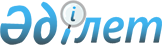 Об утверждении Правил формирования и ведения Государственного реестра налогоплательщиков Республики Казахстан
					
			Утративший силу
			
			
		
					Постановление Правительства Республики Казахстан от 28 мая 2002 года N 579. Утратило силу постановлением Правительства Республики Казахстан от 31 декабря 2008 года N 1332.


      Сноска. Утратило силу постановлением Правительства РК от 31.12.2008 


 N 1332 


 (вводится в действие с 01.01.2009).



      В соответствии со статьей 521 Кодекса Республики Казахстан от 12 июня 2001 года 
 K010209_ 
 "О налогах и других обязательных платежах в бюджет" (Налоговый кодекс) Правительство Республики Казахстан постановляет: 



      1. Утвердить прилагаемые Правила формирования и ведения Государственного реестра налогоплательщиков Республики Казахстан. 



      2. Признать утратившими силу: 



      1) постановление Правительства Республики Казахстан от 30 июня 2000 года N 991 
 P000991_ 
 "О создании государственного реестра налогоплательщиков и объектов налогообложения Республики Казахстан" (САПП Республики Казахстан, 2000 г., N 27, ст. 327); 



      2) постановление Правительства Республики Казахстан от 23 июля 2001 года N 992 
 P010992_ 
 "О внесении изменений в постановление Правительства Республики Казахстан от 30 июня 2000 года N 991" (САПП Республики Казахстан, 2001 г., N 27, ст. 344). 



      3. Настоящее постановление вступает в силу со дня подписания. 





 



        Премьер-Министр 



      Республики Казахстан 





Утверждены



постановлением Правительства Республики Казахстан от 28 мая 2002 года N 579 



 





 



               Правила формирования и ведения Государственного 



               реестра налогоплательщиков Республики Казахстан 





 



                             1. Общие положения 





 



      1. Настоящие Правила разработаны в соответствии с Кодексом Республики Казахстан 
 K010209_ 
 "О налогах и других обязательных платежах в бюджет" (Налоговый кодекс) и определяют порядок формирования и ведения Государственного реестра налогоплательщиков Республики Казахстан. 



      2. В соответствии со статьей 520 Налогового кодекса Государственный реестр налогоплательщиков Республики Казахстан (далее - Государственный реестр налогоплательщиков) - система государственной базы данных учета налогоплательщиков, которую ведет уполномоченный государственный орган с целью осуществления контроля над правильностью исчисления и своевременностью уплаты налогов и других обязательных платежей в бюджет. 





 



                  2. Формирование Государственного реестра 



                     налогоплательщиков и его структура 





 



      3. Государственный реестр налогоплательщиков формируется на основании сведений, полученных уполномоченным государственным органом: 



      1) при государственной регистрации в качестве налогоплательщиков Республики Казахстан (далее - государственная регистрация); 



      2) от налоговых органов при осуществлении ими регистрационного учета налогоплательщиков в соответствии с законодательством Республики Казахстан; 



      3) от иных центральных исполнительных органов Республики Казахстан в соответствии с настоящими Правилами. 



      4. Получение сведений, предусмотренных подпунктом 3) пункта 3 настоящих Правил, осуществляется на основании совместных приказов о предоставлении информации (далее - Приказы), заключаемых уполномоченным государственным органом с иными центральными исполнительными органами Республики Казахстан согласно приложению к настоящим Правилам. 



      5. Порядок и сроки предоставления иными центральными исполнительными органами Республики Казахстан сведений, их объем и характер определяются в Приказах. 



      6. В случаях, установленных настоящими Правилами, а также в случае необходимости Приказы могут предусматривать взаимный обмен иной информацией о налогоплательщике при условии соблюдения требований, установленных налоговым законодательством Республики Казахстан в отношении налоговой тайны. (Прим. РЦПИ: см. 
 K010209_ 
 ст. 518). 



      7. Государственный реестр налогоплательщиков состоит из следующих разделов, формируемых при государственной регистрации: 



      1) юридические лица, их структурные подразделения, в том числе нерезиденты, осуществляющие деятельность в Республике Казахстан; 



      2) физические лица-резиденты, являющиеся плательщиками налогов и других обязательных платежей в бюджет; 



      3) физические лица-нерезиденты, осуществляющие индивидуальную предпринимательскую деятельность через постоянное учреждение; 



      4) нерезиденты, владеющие в Республике Казахстан объектами налогообложения. 





 



            3. Ведение Государственного реестра налогоплательщиков 





 



      8. Ведение Государственного реестра налогоплательщиков осуществляется электронным способом. Под ведением Государственного реестра налогоплательщиков понимается осуществление уполномоченным государственным органом следующих процедур: 



      1) внесение сведений о налогоплательщике в Государственный реестр налогоплательщиков; 



      2) обновление Государственного реестра налогоплательщиков при изменении сведений о налогоплательщике, указанных в пункте 3 настоящих Правил (далее - сведения о налогоплательщике); 



      3) условное исключение налогоплательщика из Государственного реестра налогоплательщиков; 



      4) восстановление налогоплательщика в Государственный реестр налогоплательщиков; 



      5) исключение налогоплательщика из Государственного реестра налогоплательщиков (исключение всех сведений о налогоплательщике из Государственного реестра налогоплательщиков); 



      6) хранение сведений о налогоплательщике в соответствии с настоящими Правилами. 



      9. Внесение сведений о налогоплательщике в Государственный реестр налогоплательщиков осуществляется при государственной регистрации, осуществляемой в соответствии с законодательством Республики Казахстан. (Прим. РЦПИ: см. 
 V021826_ 
 ). 



      10. Обновление сведений о налогоплательщике осуществляется в случае их изменения при: 



      1) осуществлении налоговыми органами регистрационного учета налогоплательщиков в срок не более 5 рабочих дней со дня изменения; 



      2) регистрации изменений регистрационных данных налогоплательщика, осуществляемой регистрирующими органами в порядке и сроки, установленные Приказами. 



      11. При изменении сведений о налогоплательщике предыдущие сведения сохраняются до исключения налогоплательщика из Государственного реестра налогоплательщиков. 



      12. Условное исключение налогоплательщика - юридического лица, не имеющего налоговую задолженность, из Государственного реестра налогоплательщиков осуществляется в случае непредставления им декларации о корпоративном подоходном налоге (о совокупном годовом доходе и произведенных вычетах) или упрощенной декларации по истечении одного года после установленного законом срока представления. 



      13. При условном исключении налогоплательщика из Государственного реестра налогоплательщиков производится блокирование его регистрационного номера и внесение в сведения о налогоплательщике отметки о его условном исключении. 



      14. Восстановление налогоплательщика - юридического лица, условно исключенного из Государственного реестра налогоплательщиков (далее - условно исключенное юридическое лицо), осуществляется в случае устранения им причины, по которой оно условно исключено из Государственного реестра налогоплательщиков. 



      15. Исключение налогоплательщика из Государственного реестра налогоплательщиков осуществляется при наличии оснований, предусмотренных статьей 525 Налогового кодекса в течение 2 рабочих дней со дня получения следующих сведений, представленных иными центральными исполнительными органами Республики Казахстан на основании Приказов: 



      1) об исключении налогоплательщика - юридического лица, в том числе условно исключенного юридического лица, из государственного регистра юридических лиц; 



      2) о смерти физического лица или об объявлении физического лица умершим. 



      При исключении налогоплательщика из Государственного реестра налогоплательщиков сведения о нем сохраняются в течение 5 лет со дня исключения с соблюдением требований, установленных налоговым законодательством в отношении налоговой тайны. По истечении указанного срока сведения о налогоплательщике уничтожаются в порядке, установленном уполномоченным государственным органом. 



      16. Доступ к Государственному реестру налогоплательщиков для осуществления операций по ведению Государственного реестра налогоплательщиков предоставляется должностным лицам, назначенным уполномоченным государственным органом. 



      17. Копирование информации из Государственного реестра налогоплательщиков для использования ее в служебных целях допускается в порядке и случаях, установленных уполномоченным органом, с соблюдением требований налогового законодательства в отношении налоговой тайны. 



      18. Для обеспечения сохранности и секретности информации, содержащейся в Государственном реестре налогоплательщиков, уполномоченный орган вправе применять различные средства ее электронной защиты, в том числе кодировку (шифрование). 





 



              4. Финансирование работ по формированию и ведению 



                 Государственного реестра налогоплательщиков 





 



      19. Финансирование работ по формированию и ведению Государственного реестра налогоплательщиков осуществляется за счет средств республиканского бюджета. 





Приложение



к Правилам формирования и ведения Государственного реестра налогоплательщиков Республики Казахстан 



 





Перечень



 



 



              центральных исполнительных органов Республики 




Казахстан, предоставляющих сведения о налогоплательщиках, для внесения в Государственный реестр налогоплательщиков Республики Казахстан 1. Министерство юстиции Республики Казахстан. 2. Министерство внутренних дел Республики Казахстан. 3. Министерство природных ресурсов и охраны окружающей среды Республики Казахстан. 4. Министерство сельского хозяйства Республики Казахстан. 5. Министерство транспорта и коммуникаций Республики Казахстан. 6. Министерство труда и социальной защиты населения Республики Казахстан. 7. Министерство энергетики и минеральных ресурсов Республики Казахстан. 8. Агентство Республики Казахстан по статистике. 9. Агентство Республики Казахстан по миграции и демографии. 10. Агентство Республики Казахстан по управлению земельными ресурсами. (Специалисты: Склярова И.В., Абрамова Т.М.) 



 

					© 2012. РГП на ПХВ «Институт законодательства и правовой информации Республики Казахстан» Министерства юстиции Республики Казахстан
				